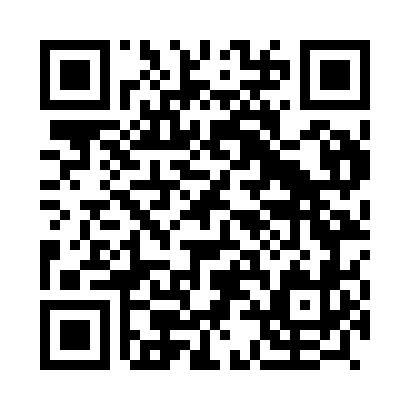 Prayer times for Outiz, PortugalWed 1 May 2024 - Fri 31 May 2024High Latitude Method: Angle Based RulePrayer Calculation Method: Muslim World LeagueAsar Calculation Method: HanafiPrayer times provided by https://www.salahtimes.comDateDayFajrSunriseDhuhrAsrMaghribIsha1Wed4:446:311:316:288:3210:132Thu4:426:301:316:288:3310:143Fri4:406:281:316:298:3410:164Sat4:386:271:316:308:3510:175Sun4:376:261:316:308:3610:196Mon4:356:251:316:318:3810:207Tue4:336:231:316:318:3910:228Wed4:316:221:316:328:4010:239Thu4:306:211:316:338:4110:2510Fri4:286:201:316:338:4210:2711Sat4:266:191:316:348:4310:2812Sun4:256:181:316:348:4410:3013Mon4:236:171:316:358:4510:3114Tue4:216:161:316:368:4610:3315Wed4:206:151:316:368:4710:3416Thu4:186:141:316:378:4810:3617Fri4:176:131:316:378:4910:3718Sat4:156:121:316:388:5010:3919Sun4:146:111:316:388:5110:4020Mon4:126:101:316:398:5210:4221Tue4:116:101:316:398:5310:4322Wed4:106:091:316:408:5310:4523Thu4:086:081:316:408:5410:4624Fri4:076:071:316:418:5510:4725Sat4:066:071:316:428:5610:4926Sun4:056:061:316:428:5710:5027Mon4:036:051:316:438:5810:5128Tue4:026:051:326:438:5910:5329Wed4:016:041:326:448:5910:5430Thu4:006:041:326:449:0010:5531Fri3:596:031:326:449:0110:56